 ACCUEIL PERISCOLAIRE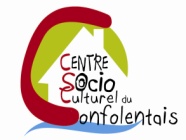 ACCUEIL DE LOISIRS SANS HEBERGEMENTSaison 2024/2025Tranches d’âges : 3 / 5 ans ( maternel)     6 / 10 ans (primaire)          11 ans et plus  (collège)  NOM de l’enfant : …………………………………	Prénom : …………………………………………Date de naissance : ………………………………   	Lieu : ……………………………………………..Adresse : ………………………………………………………………………………………………………….Ecole (à la rentrée 23) :………………………………….Classe (à la rentrée 23)……………………………Votre enfant sait nager :   oui            non                  	Attestation :   oui            non  								(à fournir)Votre enfant fait-il la sieste	oui  			non LES PARENTSParent 1 :                                                                         Parent 2 :  NOM : …………………………………………   	NOM : ……………………………………………...Prénom : ………………………………………	Prénom : ………………………………….….…… Adresse : ………………………………………   	Adresse : ……………………………………….….……………………………………………….	…………………………………………………...N° tél : ………………………………………..	N° tél : ……………………………………….……Portable : ………………………………………	Portable : …………………………………….……Profession : ……………………………………	Profession : ………………………………….…….Employeur : ……………………………………	Employeur : ………………………………………..N° tél : ………………………………………..	N° tél : ……………………………………….……Adresse mail :……………………………………………………………………………………………………Quelles sont les personnes autorisées à venir chercher votre enfant : Noms prénoms : …………………………………….. N° tél. : …………………………………………...  Renseignements administratifsDocuments  à fournir : Photocopie vaccinations	Photocopie livret de famille	Justificatif domicileAttestation CAF (N°allocataire+Quotient familial)	Bons vacances MSA et attestation de Quotient familial		Attestation du Comité d’entreprise si participation de celui-ciBulletin d’adhésion accompagné du règlement de l’adhésion annuelle………………€N° Sécurité Sociale : ………………………………………N° allocataire C.A.F : ………………. Q F :……………...Numéro allocataire M.S.A : ……………….…………..................Q F : ………...€	AUTORISATIONS PARENTALESJe soussigné(e) Mr, Mme, Melle ……………………………………………………………………………………………………..J’autorise □		Je n’autorise pas□	l’équipe pédagogique à filmer et prendre mon (mes) enfant(s) en photos pour le site internet du CSC,  pour des articles de presse ou autre support de valorisation des activités des enfants (expos).Aucun commerce ne sera fait, ces images ou photos n’auront pour utilité que de valoriser les actions ou services de l’association.J’autorise □		Je n’autorise pas□	l’équipe pédagogique à transporter mon (mes) enfants dans les mini bus du CSC, ou utiliser les transports en commun pour les sorties extérieures.J’autorise□		je n’autorise pas □	le Centre Socioculturel à conserver mes données personnelles ainsi que les données personnelles et médicales de mon enfant recueillies sur le présent document d’inscription et réservées uniquement au fonctionnement du service.FICHE SANITAIRE DE LIAISONLES VACCINATIONS		Dates des derniers rappelsDT Polio ou Tétracoq : …………………………………………………………………………….……..BCG : ………………………………………………………………………………………………….Hépatite B : ………………………………………………………………………………………….…Rubéole  Oreillon Rougeole : ……………………………………………………………………………...Coqueluche : ……………………………………………………………………………………….…..Autres : …………………………………………………………………………………………….….RENSEIGNEMENTS MEDICAUX :Rubéole :     	oui             	non   Varicelle :    	oui             	non   Rougeole :   	oui             	non   Oreillon :     	oui             	non   ALLERGIES :       Asthme :	 oui           non   Alimentaire :   	 oui           non   Médicamenteuse : oui           non    DIFFICULTES DE SANTE  (préciser la nature, les précautions à prendre et les recommandations)………………………………………………………………………………………………………………………………………………………………………………………………………………………………………………………………………………………………………………………………………………………………………………………………………………………………………L’enfant suit-il un traitement médical :    oui                  non        (Si oui joindre une ordonnance)Nom, adresse et N° tél  de votre médecin traitant :……………………………………………………………………………………………………………………………………………………………………………………RESPONSABLE DE L’ENFANT :Je soussigné(e),...................................................................................responsable légal de l'enfant, déclare :exacts les renseignements portés sur cette fiche et autorise le responsable de l’ALSH du CSC à prendre, le cas échéant, toutes mesures (traitement médical, hospitalisation, intervention chirurgicale) rendues nécessaires par l'état de l'enfant., adhérer au fonctionnement ALSH émancipateurJe reconnais aussi avoir pris connaissance du Règlement Intérieur de la Maison de l’Enfance, Accueil de Loisirs et Accueil Périscolaire.A Confolens, Le ……………………………  SignatureCentre Socio-culturel du Confolentais2, rue St Michel 16500 CONFOLENSTél :05 45 84 00 43 / 07 83 12 15 38  accueil@cscc16.fr  http://confolentais@centres-sociaux.fr